Neilston Development Trust			         	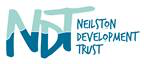 Nomination for Board of TrusteesNominees must be members of NDT, resident in the G78 3 Postcode Area, and nominated and seconded by NDT members.Individual trustee skills auditThe following should be completed by each nominee to the board to identify the skills they would bring to the organisation. 
Level of expertise: 1 = highly experienced, 2 = proficient, 3 = some experience, 4 = no experienceMotivationDo you have a particular interest or reasons for being/wanting to be a trustee of this organisation?DiversityA diverse board is able to reflect and support the delivery of an organisation’s mission. Do you have a specific service user experience, social or family experience, background or general interests that will help us support the goals of the organisation?Areas or workAre there any areas of the work of the organisation you have a particular interested in and/or would like to become more involved in?NOMINEE:Address:Email Address:Phone Number:NOMINATED BY:Address:Email Address:Phone Number:SECONDED BY:Address:Email Address:Phone Number:Name:Skills, expertise, knowledge qualificationsLevel of ExpertiseLevel of ExpertiseLevel of ExpertiseLevel of ExpertiseComments1234AdministrationBoard/committee experienceCampaigningChange managementCharity/voluntary organisation governanceConflict resolutionsCustomer careDigitalEnterprise/business developmentFacilitating meetingsFinanceFundraisingHR/TrainingIncome generationInfluencingIT/systemsLeadershipLegalListeningMarketingPeople managementPR/communicationsProject managementPropertyRelationship managementService user/beneficiary of the organisationTeam developmentVoluntary sector experienceOther(Specialist experience or qualification relevant to voluntary organisations e.g. medical, campaigning, advice, etc.)Other(Specialist experience or qualification relevant to voluntary organisations e.g. medical, campaigning, advice, etc.)Other(Specialist experience or qualification relevant to voluntary organisations e.g. medical, campaigning, advice, etc.)Other(Specialist experience or qualification relevant to voluntary organisations e.g. medical, campaigning, advice, etc.)Other(Specialist experience or qualification relevant to voluntary organisations e.g. medical, campaigning, advice, etc.)Other(Specialist experience or qualification relevant to voluntary organisations e.g. medical, campaigning, advice, etc.)